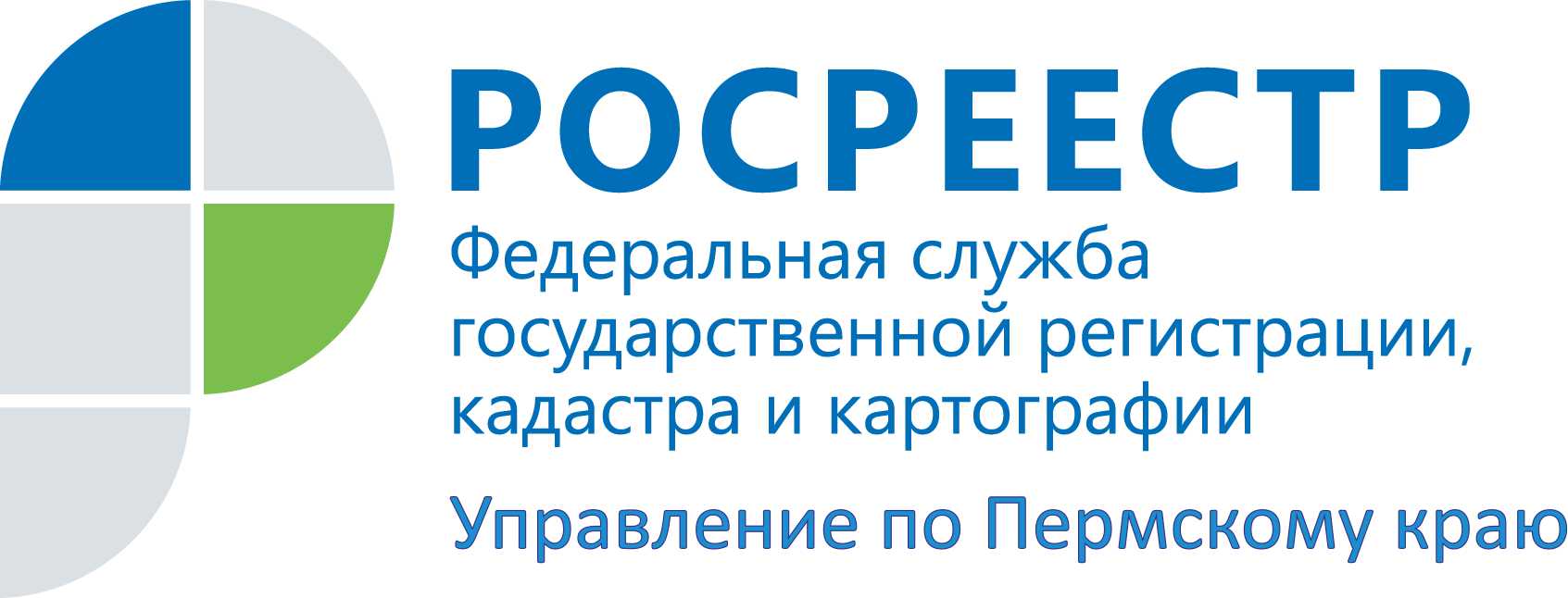 ПРЕСС-РЕЛИЗНужно ли переоформлять документы на недвижимость после смены фамилии? Росреестр отвечаетСменить фамилию можно вследствие разных обстоятельств. Самая популярная причина — вступление в брак. Граждане Российской Федерации могут поменять имя, фамилию и отчество просто по желанию. В любом случае, при изменении личных данных придется оформлять новое удостоверение личности. Как быть с документами на недвижимость?Лариса Пьянкова, заместитель руководителя Росреестра по Пермскому краю, комментирует ситуацию:«Действующее законодательство не содержит требований, обязывающих граждан при смене фамилии обращаться за изменением данных в Единый государственный реестр недвижимости (ЕГРН).            Законом установлено, что уполномоченное подразделение министерства внутренних дел в течение пяти рабочих дней со дня внесения изменений в сведения о физическом лице должен направить в Росреестр соответствующую информацию.	Росреестр в срок не позднее пятнадцати рабочих дней со дня поступления информации в порядке межведомственного взаимодействия документов вносит соответствующие сведения в ЕГРН».	Если собственником объекта недвижимости обнаружено, что в ЕГРН не внесены сведения о смене фамилии либо содержится устаревшая информация о паспортных данных, то он может обратиться в любой многофункциональный центр «Мои документы» с заявлением о внесении изменений в записи ЕГРН, предоставив паспорт и документ о смене фамилии. Изменения будут внесены бесплатно.Об Управлении Росреестра по Пермскому краюУправление Федеральной службы государственной регистрации, кадастра и картографии (Росреестр) по Пермскому краю является территориальным органом федерального органа исполнительной власти, осуществляющим функции по государственному кадастровому учету и государственной регистрации прав на недвижимое имущество и сделок с ним, землеустройства, государственного мониторинга земель, а также функции по федеральному государственному надзору в области геодезии и картографии, государственному земельному надзору, надзору за деятельностью саморегулируемых организаций оценщиков, контролю деятельности саморегулируемых организаций арбитражных управляющих, организации работы Комиссии по оспариванию кадастровой стоимости объектов недвижимости. Осуществляет контроль за деятельностью подведомственного учреждения Росреестра - филиала ФГБУ «ФКП Росреестра» по Пермскому краю по предоставлению государственных услуг Росреестра. Руководитель Управления Росреестра по Пермскому краю – Лариса Аржевитина.Сайт Росреестра: http://rosreestr.gov.ru/ Контакты для СМИПресс-служба Управления Федеральной службы 
государственной регистрации, кадастра и картографии (Росреестр) по Пермскому краю+7 (342) 205-95-58 (доб. 0214, 0216, 0219)http://vk.com/public49884202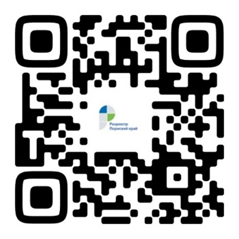 https://www.instagram.com/rosreestr59/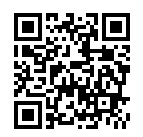 